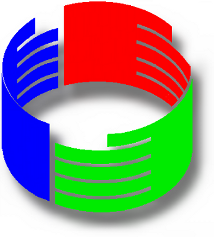 CONSUMIDORES LIBRESEntidad de Defensa de Usuarios y Consumidores   EL DR. HÉCTOR POLINO INFORMO QUE  LOS JUGUETES PARA REYES AUMENTARON UN 48.49 POR CIENTO RESPECTO  AL AÑO 2018El representante legal de Consumidores Libres Dr. Héctor Polino, informó hoy que según un relevamiento efectuado por la entidad en jugueterías de la Ciudad de Buenos Aires los juguetes para Reyes,   arrojaron un aumento promedio del 48.49 por ciento respecto al año 2018CANASTA DE JUGUETES - REYES 2019                                                                                                         PRENSA                                                                                                           7 DE ENERO DE 2019Dr:  (011) 4784-4528 // (011) 15- 4427-2953www.hectorpolino.comhectorpolino@fibertel.com.artwiter:@hectorpolinohttps://www.facebook.com/hector.polinoFacebook:  /hector.polino                                                                         hectorpolino.blogspot.com.arhttps://plus.google.comSede Central: Bme. Mitre 1895 Piso 3 "E" C.P 1039 - Ciudad A. de Buenos Aires  Tel: (0054-11) 4373-1109                                                                                                                                                            Email: consumidores_libres@yahoo.com.ar  - www.consumidoreslibres.org - consumidoreslibresnet.blogspot.com.ar20182019VariaciónDESCRIPCIONINDUSTRIA$ $ %VOLCADOR / PLASTICOargentina160,0019018,75BOMBEROS / PLASTICOargentina170,0019514,71COLCHONETA INFLABLEchina100,0014040,00MUÑECA DE TELAchina150,0019026,67TEG JUEGO DE ESTRATEGIA  argentina565,0085050,44JUEGOS OCA-LUDOargentina190,0028047,37PALETAS PLAYERAS (2) c/ pelotitaargentina150,0020033,33METEGOL C/PATASargentina1700,00270058,82ANDADOR CON  TRAILERargentina650,0079021,54PIEZAS TIPO MIL LADRILLOSargentina165,0026057,58PELOTA DE FUTBOL N° 5china170,0024041,18PILETA RIGIDAchina400,0058045,00JUEGO DE TE- Marca Castillo Rojoargentina180,0025038,89COCINA FIORELLA c/accesorios-20 cm.argentina490,0075053,06MUÑECA PAULAchina160,0019521,88MUÑECA BARBIEchina400,0045012,50DISFRAZ SPIDERMANargentina650,0085030,77BICICLETA R.12argentina1900,00350084,21CARRERA DE MENTEargentina580,0065012,078930,001326048,49